The Rotary Club of Crystal Lake Dawnbreakers Scholarship ApplicationRotary Club of Crystal Lake Dawnbreakers is pleased to offer scholarship grants up to the amount of $2,000 each to support educational programs for vocational and technical careers. Grants are limited to an Associate Degree or equivalent certification program of less than 4-years. Funds will be sent directly to the school of attendance and can be used for tuition, books and school fees.Please complete the application below and include all of the following documents:One completed and legible application form suitable for reproduction and distribution to the Rotary Scholarship CommitteeTwo letters of reference which must accompany this applicationTranscript of high school and/or community college (if applicable) gradesIf needed, attach additional pages of information Applicant’s Acknowledgment: I have completed this single copy application and have provided the required supporting documents. To be considered for this scholarship, I understand that I will be interviewed by the scholarship committee and may be asked to attend a Rotary meeting if awarded a scholarship.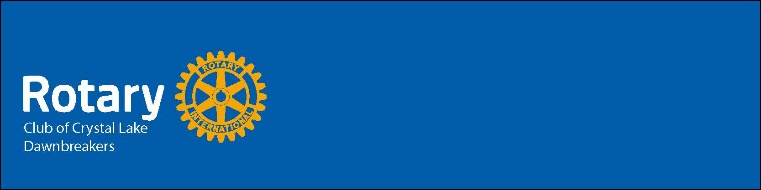 Mail:Email:Website:Attn: Vocational Service ChairP.O. Box 842Crystal Lake, IL 60039CLMH@aol.comhttps://www.cldawnbreakers.org/I. APPLICANT INFORMATIONI. APPLICANT INFORMATIONI. APPLICANT INFORMATIONI. APPLICANT INFORMATIONI. APPLICANT INFORMATIONI. APPLICANT INFORMATIONI. APPLICANT INFORMATIONI. APPLICANT INFORMATIONI. APPLICANT INFORMATIONI. APPLICANT INFORMATIONI. APPLICANT INFORMATIONI. APPLICANT INFORMATIONI. APPLICANT INFORMATIONI. APPLICANT INFORMATIONName:Date of Birth:Date of Birth:Date of Birth:Date of Birth:Date of Birth:Address:City:State:State:State:State:Zip:Email:Phone/Cell:Phone/Cell:Phone/Cell:GUARDIAN: (Below 18 yrs of age, if applicable):GUARDIAN: (Below 18 yrs of age, if applicable):GUARDIAN: (Below 18 yrs of age, if applicable):GUARDIAN: (Below 18 yrs of age, if applicable):GUARDIAN: (Below 18 yrs of age, if applicable):GUARDIAN: (Below 18 yrs of age, if applicable):GUARDIAN: (Below 18 yrs of age, if applicable):GUARDIAN: (Below 18 yrs of age, if applicable):GUARDIAN: (Below 18 yrs of age, if applicable):GUARDIAN: (Below 18 yrs of age, if applicable):GUARDIAN: (Below 18 yrs of age, if applicable):GUARDIAN: (Below 18 yrs of age, if applicable):GUARDIAN: (Below 18 yrs of age, if applicable):GUARDIAN: (Below 18 yrs of age, if applicable):Parent/Guardian Name:Parent/Guardian Name:Parent/Guardian Address (if different from above):Parent/Guardian Address (if different from above):Parent/Guardian Address (if different from above):City:State:State:State:State:Zip:Email:Phone/Cell:Phone/Cell:Phone/Cell:Phone/Cell:II. INTENDED SCHOOL OR COMMUNITY COLLEGEII. INTENDED SCHOOL OR COMMUNITY COLLEGEII. INTENDED SCHOOL OR COMMUNITY COLLEGEII. INTENDED SCHOOL OR COMMUNITY COLLEGEII. INTENDED SCHOOL OR COMMUNITY COLLEGEII. INTENDED SCHOOL OR COMMUNITY COLLEGEII. INTENDED SCHOOL OR COMMUNITY COLLEGEII. INTENDED SCHOOL OR COMMUNITY COLLEGEName:Address:City:State:Zip:Website:Phone:Describe Intended Vocational or Technical Program:      Describe Intended Vocational or Technical Program:      Describe Intended Vocational or Technical Program:      Describe Intended Vocational or Technical Program:      Describe Intended Vocational or Technical Program:      Describe Intended Vocational or Technical Program:      Describe Intended Vocational or Technical Program:      Describe Intended Vocational or Technical Program:      COSTS:What are the anticipated costs of the program?      Tuition:      Books:      Housing Costs:      Other Fees:      What other sources of funding will pay for this program:      Are you applying for other scholarships (if yes, please list):      III. EDUCATIONAL BACKGROUNDIII. EDUCATIONAL BACKGROUNDIII. EDUCATIONAL BACKGROUNDIII. EDUCATIONAL BACKGROUNDIII. EDUCATIONAL BACKGROUNDIII. EDUCATIONAL BACKGROUNDIII. EDUCATIONAL BACKGROUNDSchool Name:School Name:Address:City:State:Zip:School Name:School Name:Address:City:State:Zip:School Name:School Name:Address:City:State:Zip:Academic Honors/Recognition/Leadership Awards/Volunteer Work Received: Academic Honors/Recognition/Leadership Awards/Volunteer Work Received: Academic Honors/Recognition/Leadership Awards/Volunteer Work Received: Academic Honors/Recognition/Leadership Awards/Volunteer Work Received: Academic Honors/Recognition/Leadership Awards/Volunteer Work Received: Responsibilities at School (Clubs, Offices, Sports, Etc):Responsibilities at School (Clubs, Offices, Sports, Etc):Responsibilities at School (Clubs, Offices, Sports, Etc):Responsibilities at School (Clubs, Offices, Sports, Etc):Responsibilities at School (Clubs, Offices, Sports, Etc):Special Talents, Abilities, Skills and Interests:Special Talents, Abilities, Skills and Interests:Special Talents, Abilities, Skills and Interests:Special Talents, Abilities, Skills and Interests:Special Talents, Abilities, Skills and Interests:IV. MISCELLANEOUSOther activities in the community and/or workplace:      What are your future plans:      How did you learn about this scholarship:      What have you learned about Rotary:      Applicant’s SignatureDatePLEASE REMIT TO:Rotary Club of Crystal Lake DawnbreakersATTN: Vocational Service ChairP.O. Box 842Crystal Lake, IL 60039